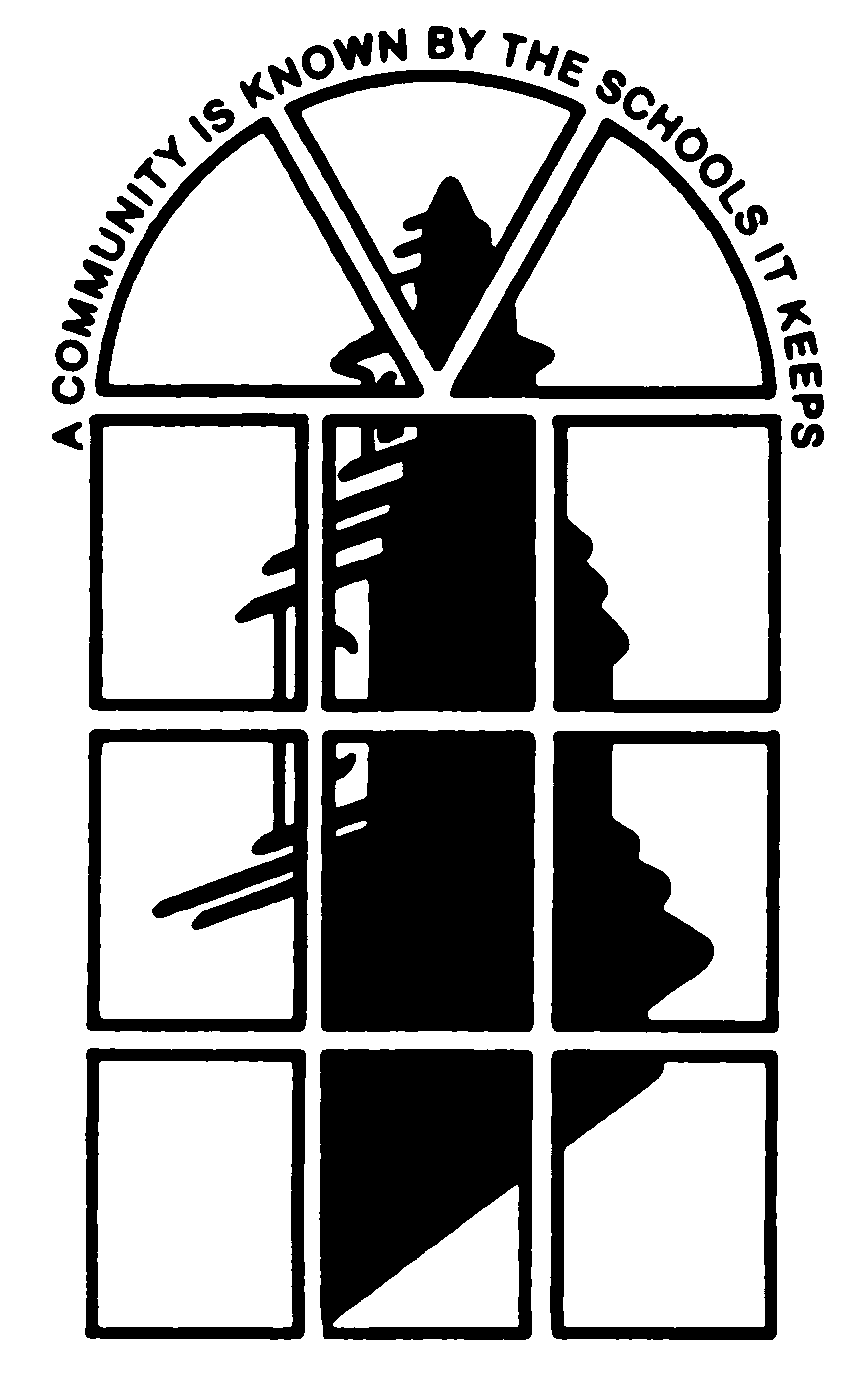 SHAKER HEIGHTS CITY SCHOOL DISTRICTSPEECH- LANGUAGE PATHOLOGIST EVALUATION PROCESSFORMAL EVALUATION CYCLE YEARIf you are on a Limited Contract (including retire/rehire) or had a final overall rating of INEFFECTIVE from the previous school year, this is the FORMAL evaluation year:Fall Meeting (including Discussion of Growth Plan)	+  January Formative Evaluation Meeting/Form	+  May Summative Meeting/FormMay Form is submitted to the Human Resources officeINFORMAL EVALUATION CYCLE YEARSIf you are on a Continuing Contract and had a final overall rating of SKILLED from the previous school year:For the following school year (2014-15), you will have one INFORMAL evaluation cycle year.Fall Meeting (including Discussion of Growth Plan) +  May MeetingNo documents are submitted to the Human Resources office for the yearIf you are on a Continuing Contract and had a final overall OTES rating of ACCOMPLISHED from the previous school year:For the following two school years (2014-15 and 2015-16), you will have one INFORMAL evaluation cycle each year. Fall Meeting (including Discussion of Growth Plan) +  May MeetingNo documents are submitted to the Human Resources office for the 2 yearsFALL: WINTER/SPRING: FALL: SPRING: 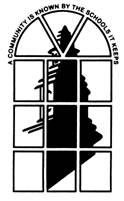 As a result of the evaluation process, Speech-Language Pathologist and evaluators should focus on accelerating and continuing Speech-Language Pathologist growth.Please review the Speech-Language Pathologist Standards included in the Appendix as they relate to creating professional goals.  Suggestions are in the appendix.Professional goals should be individualized to the needs of the Speech-Language Pathologist and specifically relate to his/her areas of refinement/growth as identified in the Speech-Language Pathologists’ evaluation.The evaluator and Speech-Language Pathologist should have collaborative and ongoing discussions related to activities aligned to the goals.  Speech-Language Pathologist’s Signature _______________________________  Date 		    Evaluator’s Signature________________________________   Date 		Signatures above verify acknowledgement of receipt of final documented plan by both parties.	Both parties should keep a copy of this document as a point of reference throughout the year.	A final copy should be submitted to the Human Resources Office by Evaluator with the May Summative Evaluation .A copy of this document should be shared with the Building Principal.				(if FORMAL evaluation year)If Ineffective in any category, a Improvement Plan (in Appendix) will be collaboratively created by the Speech-Language Pathologist and evaluator.  Check here if Improvement Plan has been created.  A copy of this plan will be submitted by the evaluator with the January Formative Evaluation Form by winter break.	If evaluator is a peer, the building administrator should be notified that an Improvement Plan has been created.Speech-Language Pathologist’s Signature  									Date 				Evaluator’s Signature 									Date 				Signatures above verify acknowledgement of receipt of January Formative Evaluation by both parties.	Evaluator should send a completed copy of this form including signatures to Personnel Office by January 15.While I have signed this, I also intend to submit a supplement by  		 	.      __________________        Date                 Speech-Language Pathologist’s InitialsIf final summative rating is Ineffective, a Improvement Plan (in Appendix) will be collaboratively created by the Speech-Language Pathologist and evaluator.  Check here if Improvement Plan has been created.  A copy of the Improvement Plan will be submitted by the evaluator with the May Summative Evaluation Form.Speech-Language Pathologist’s Signature  									Date 				Evaluator’s Signature 									Date 				Building Administrator’s Signature 									Date 				While I have signed this, I also intend to submit a supplement by  		 	.      __________________        Date                  Speech-Language Pathologist’s InitialsEvaluator should send a completed copy of this form including signatures to Personnel Office May 10This list is from the Performance Assessment of Contributions and Effectiveness of Speech-Language Pathologists from the American Speech Language Hearing AssociationGuideline 1: Critical Roles — SLPs have integral roles in education and are essential members of school faculties.Working Across All Levels — SLPs provide appropriate speech-language services in Pre-K, elementary, middle, junior high, and high schools with no school level underserved. Serving a Range of Disorders — As delineated in the ASHA Scope of Practice in Speech-Language Pathology and federal regulations, SLPs work with students exhibiting the full range of communication disorders, including those involving language, articulation (speech sound disorders), fluency, voice/resonance, and swallowing. Myriad etiologies may be involved.Ensuring Educational Relevance — The litmus test for roles assumed by SLPs with students with disabilities is whether the disorder has an impact on the education of students. Therefore, SLPs address personal, social/emotional, academic, and vocational needs that have an impact on attainment of educational goals.Providing Unique Contributions to Curriculum — SLPs provide a distinct set of roles based on their focused expertise in language. They offer assistance in addressing the linguistic and metalinguistic foundations of curriculum learning for students with disabilities, as well as other learners who are at risk for school failure, or those who struggle in school settings.Highlighting Language/Literacy — Current research supports the interrelationships across the language processes of listening, speaking, reading, and writing. SLPs contribute significantly to the literacy achievement of students with communication disorders, as well as other learners who are at risk for school failure, or those who struggle in school settings.Providing Culturally Competent Services — With the ever-increasing diversity in the schools, SLPs make important contributions to ensure that all students receive quality, culturally competent services. SLPs have the expertise to distinguish a language disorder from “something else.” That “something else” might include cultural and linguistic differences, socioeconomic factors, lack of adequate prior instruction, and the process of acquiring the dialect of English used in the schools. This expertise leads to more accurate and appropriate identification of student needs. SLPs can also address the impact of language differences and second language acquisition on student learning and provide assistance to teachers in promoting educational growth.Guideline 2: Collaboration — SLPs work in partnership with others to meet students' needs.With Other School Professionals — SLPs provide services to support the instructional program at a school. Therefore, SLPs' unique contributions complement and augment those made by other professionals who also have unique perspectives and skills. Working collegially with general education teachers who are primarily responsible for curriculum and instruction is essential. SLPs also work closely with reading specialists, literacy coaches, special education teachers, occupational therapists, physical therapists, school psychologists, audiologists, guidance counselors, and social workers, in addition to others. Working with school and district administrators in designing and implementing programs is crucial.Within the Community — SLPs communicate with a variety of individuals and agencies (e.g., physicians, private therapy practitioners, social service agencies, private schools, and vocational rehabilitation) who may be involved in teaching or providing services to children and youth.With Families — For students of all ages it is essential that SLPs engage families in planning, decision making, and program implementation.With Students — Student involvement in the intervention process is essential to promoting personal responsibility and ownership of communication improvement goals. SLPs actively engage students in goal planning, intervention implementation, monitoring of progress, and self-advocacy appropriate to age and ability level.Guideline 3: Range of Responsibilities — SLPs help students meet the performance standards of a particular school district and state.Prevention — SLPs are integrally involved in the efforts of schools to prevent academic failure in whatever form those initiatives may take; for example, in Response to Intervention (RTI). SLPs use evidence-based practice (EBP) in prevention approaches.Assessment — SLPs conduct assessments in collaboration with others that help to identify students with communication disorders as well as to inform instruction and intervention, consistent with EBP.Intervention — SLPs provide intervention that is appropriate to the age and learning needs of each individual student. Although service delivery models are typically more diverse in the school setting than in other settings, the therapy techniques are clinical in nature when dealing with students with disabilities.Program Design — It is essential that SLPs configure schoolwide programs that employ a continuum of service delivery models in the least restrictive environment for students with disabilities, and that they provide services to other students as appropriate.Data Collection and Analysis — SLPs are responsible for data collection and student progress as it relates to student’s RTI plans and IEPs in their assigned buildings. The ability to analyze data and make programming decisions based on the collected data is an essential part of their job.Compliance – SLPs are responsible for meeting federal and state mandates as well as local policies in performance of their duties. Activities may include Individualized Education Program (IEP) development, Medicaid billing, report writing, and treatment plan/therapy log development.Guideline 4: Leadership — SLPs provide direction in defining their roles and responsibilities and in ensuring delivery of appropriate services to students.Advocacy — To assume productive roles, SLPs must advocate for appropriate programs and services for children and adolescents, including reasonable workloads, professional development opportunities and other program supports. Because some of the roles SLPs assume may be new or evolving and may not be clearly understood by others, SLPs have a responsibility to articulate their roles and responsibilities to teachers, other school professionals, administrators, support personnel, families, and the community. They also work to influence the development and interpretation of laws, regulations, and policies to promote best practice.Supervision and Mentorship — SLPs play a vital role in inducting new professionals. They are involved with supervising student SLPs and clinical fellows, as well as in mentoring new SLPs. Professional Development — SLPs are valuable resources in designing and conducting professional development. Given their expertise in communication and language, SLPs have much to offer other educators, including administrators, teachers, other educational specialists, and paraprofessionals in the collaborative effort to enhance the performance of students in schools.Parent Training — SLPs are in a position to provide training to parents of students of all ages with regard to communication development and disorders. They may be especially helpful to families in creating a language- and literacy-rich environmentResearch — Federal law requires the use of scientific, research-based practices. It is important for SLPs in the schools to stay current in regards to research and evidence- based assessment and intervention practices.Written improvement plans are to be developed in circumstances when a Speech Language Pathologist receives an overall Ineffective rating or an Ineffective rating on any of the components on the January Formative Speech-Language Pathologist Evaluation.  The purpose of the improvement plan is to identify specific deficiencies in performance and foster growth through professional development and targeted support. Speech-Language Pathologist’s Signature:  									Date: 			Evaluator’s Signature: 								Date: 			The evaluator’s signature above verifies that the proper procedures in the local contract have been followed.A copy of this plan should be submitted to the Personnel Office with the January or May Evaluation Forms as applicable.If the evaluator is a peer, the building administrator should be notified.The improvement plan will be evaluated at the end of the time specified in the plan.  Outcomes from the improvement plan demonstrate the following actions have been taken:  Improvement is demonstrated and performance standards are met to a satisfactory level of performance.   The Improvement Plan should continue for time specified:         Non-renewal is recommended. I have reviewed this evaluation and discussed it with my evaluator. My signature indicates that I have been advised of my performance status; it does not necessarily imply that I agree with this evaluation. Speech-Language Pathologist’s Signature:  									Date: 			Evaluator’s Signature:  											Date: 			The evaluator’s signature above verifies that the proper procedures in the local contract have been followed.Evaluator should send a completed copy of this form including signatures to Personnel Office by May 10 with the May Summative Evaluation Form.If the evaluator is a peer, the building administrator should be notified.Additional details being finalized.APPENDIXSuggestions for Goals:1. Research a topic that falls within the range of communication disorders (phonology, articulation, language, literacy, AAC, fluency, socialization, voice, etc.  ). Based on research findings will complete any one of the following:Presentation of findings and how it applies to caseload. (Presentation to team or staff members, etc.)Written Journal review and summary of how it applies to caseload may include demonstration.  (To be shared with colleagues, team members, etc.) Based on research and findings, creation of intervention materials to be shared with colleagues, team members, etc. ) 2. Use of district resources (moodle, parent training, parent newsletters, etc.) in order to share best practice information, parent education tips, therapy strategies, etc. Speech-Language PathologistEvaluatorMeet with Evaluator to review Annual Professional Growth Plan and evidence to be collected or shared related to January Formative Speech-Language Pathologist Evaluation FormMeet with Speech-Language Pathologist to review Annual Professional Growth Plan and  evidence to be collected or shared related to January Formative Speech-Language Pathologist Evaluation FormMeet with Evaluator to discuss and complete January Formative Speech-Language Pathologist Evaluation Form by early January. If Ineffective in any category, collaboratively create Speech-Language Pathologist Improvement Plan.Meet with Speech-Language Pathologist to discuss and complete January Formative Speech-Language Pathologist Evaluation Form by early January.   If Ineffective in any category, collaboratively create Improvement Plan.  Provide Speech-Language Pathologist with signed copy of the form(s).Submit a signed copy January Formative Speech-Language Pathologist Evaluation Form (and if created, Speech-Language Pathologist Improvement Plan) to the Speech-Language Pathologist and keep a copy in evaluator file. Speech-Language PathologistEvaluatorMeet with Evaluator to discuss and complete May Summative Speech-Language Pathologist Evaluation Form and Professional Growth Plan for following year by May 1. Collaboratively discuss Annual Professional Growth Plan for upcoming school year, or if final rating of Ineffective, collaborative create Improvement Plan.Meet with Speech-Language Pathologist to discuss and complete May Summative Speech-Language Pathologist Evaluation Form and Annual Professional Growth Plan by May 1.   Collaboratively discuss Annual Professional Growth Plan for upcoming school year, or if final rating of Ineffective, collaborative create Improvement Plan. Provide Speech-Language Pathologist with signed copy of the form(s).Meet with Evaluator to discuss and complete May Summative Speech-Language Pathologist Evaluation Form and Professional Growth Plan for following year by May 1. Collaboratively discuss Annual Professional Growth Plan for upcoming school year, or if final rating of Ineffective, collaborative create Improvement Plan.Submit a signed copy of the final May Summative Speech-Language Pathologist Evaluation (and, if created, Improvement Plan) to Human Resources by May 30.Speech-Language PathologistEvaluatorMeet with Evaluator to review plans for the year and Annual Professional Growth Plan Meet with Speech-Language Pathologist to review plans for the year and Annual Professional Growth Plan.Speech-Language PathologistEvaluatorMeet with Evaluator to review the year and final outcome of the Annual Professional Growth Plan.Meet with Speech-Language Pathologist to review the year and final outcome of the Annual Professional Growth Plan.Speech-Language Pathologist NameSchool YearEvaluator Name  Date CreatedDate(s) ReviewedProfessional GoalsThese are addressed by the evaluator as appropriate for this Speech-Language PathologistConsider creating goals that meet SMART criteriaS- 	Specific (What do I want to measure?)M – 	Measurable (How am I going to measure it?)A – 	Attainable (Is this a reasonable goal?)R – 	Results-oriented (What will my goal look like when I’ve reached it?)T – 	Time-Bound (When will I reach my goal?)Evidence IndicatorsWhat will show your progress toward the goal?What will show your achievement of the goal?Include tentative deadlinesGoal 1:  Goal Statement:Speech-Language Pathologist NameSchool YearEvaluator Name  DateJanuary Formative RatingIneffectiveDevelopingSkilledAccomplishedOverall Area(s) of StrengthRecommendation(s) for GrowthTo be considered for next Annual Professional Growth or Improvement PlanSpeech-Language Pathologist NameSchool YearEvaluator Name  DateProficiency of Standards:Includes information from conferences and other evidenceIneffectiveDevelopingSkilledAccomplishedDOMAIN 1:PLANNING AND PREPARATIONAreas of strengthAreas for growthIneffectiveDevelopingSkilledAccomplishedDOMAIN 2: THE ENVIRONMENTAreas of strengthAreas for growthIneffectiveDevelopingSkilledAccomplishedDOMAIN 3: DELIVERY OF SERVICEAreas of strengthAreas for growthProficiency of Standards:Includes information from conferences and other evidenceIneffectiveDevelopingSkilledAccomplishedDOMAIN 4: PROFESSIONAL RESPONSIBLITIESAreas of strengthAreas for growthMay Summative RatingIneffectiveDevelopingSkilledAccomplishedMay Summative RatingDOMAIN 3: DELIVERY OF SERVICEIneffectiveDevelopingSkilledAccomplished3a:Responding to referrals;consulting with colleaguesand parents.Speech-Language Pathologist fails to consult withcolleagues or to tailor evaluations and treatment to the questions raised by colleagues or parents.Speech-Language Pathologist consults on a sporadicbasis with colleagues and parents, makingpartially successful attempts to tailorevaluations to the questions raised by colleagues or parents.Speech-Language Pathologist consults consistently withcolleagues and parents, appropriately tailors evaluations and treatment tothe questions raised by colleagues or parents.Speech-Language Pathologist consults consistently and effectively withcolleagues and parents, and appropriately tailors evaluations to thequestions raised by colleagues or parents.3b: Planning interventions to maximize students’ likelihood of successSpeech-Language Pathologist fails to planinterventions suitable to students, or interventions are mismatched with thefindings of the assessments.Speech-Language Pathologist’s plans for students arepartially suitable for them or aresporadically aligned with identifiedneeds.Speech-Language Pathologist’s plans for students aresuitable for them and are aligned withidentified needs.Speech-Language Pathologist develops comprehensiveplans for students, finding ways tocreatively meet student needs andincorporate many related elements.3c:Implementing interventions  intended to result in student progressSpeech-Language Pathologist does not implement effective methodologies based on individual student needs intended to result in students making progress on IEP goals and objectives.Speech-Language Pathologist rarely implements effective methodologies based on individual student needs intended to result in students making progress on IEP goals and objectives.Speech-Language Pathologist regularly implements effective methodologies based on individual student needs intended to result in students making progress on IEP goals and objectives.Speech-Language Pathologist consistently implements effective methodologies based on individual student needs intended to result in students making progress on IEP goals and objectives.3d: Demonstrates consistent delivery of services through out the school year.Speech-Language Pathologist does not adhere to schedule or schedule changes through out the school year.Speech-Language Pathologist adheres to schedule 50% of the time.Speech-Language Pathologist adheres to the schedule 75% of the time.Speech-Language Pathologist adheres to the schedule  90% of the time and makes additional efforts to make up missed sessions.3e:Demonstrating flexibilityand responsivenessSpeech-Language Pathologist recognizes inadequacy of program or plan but makes no changes.Speech-Language Pathologist makes modest changesin the communication program whenconfronted with evidence of the needfor change.Speech-Language Pathologist is continually seeking waysto improve the communication program andmakes changes as needed in responseto teacher input.Speech-Language Pathologist is continually seeking waysto improve the communication program andmakes changes as needed in responseto student, parent, colleague, or teacher input.DOMAIN 4: PROFESSIONAL RESPONSIBLITIESIneffectiveDevelopingSkilledAccomplished4a:Communicating withfamiliesSpeech-Language Pathologist fails to communicate with families and secure necessary paperwork for evaluation and treatment.Communicates in an insensitivemanner.Speech-Language Pathologist is partially successful in communication with families and attainment of necessary paperwork for evaluation and treatment.Communicates with occasional insensitivities to cultural and linguistic traditions.Speech-Language Pathologist communicates withfamilies and secures necessarypermission for evaluations and doesso in a manner sensitive to culturaland linguistic traditions.Speech-Language Pathologist secures necessarypermissions and communicates withfamilies in a manner highly sensitive tocultural and linguistic traditions.Speech-Language Pathologist reaches out to families ofstudents to enhance trust.4b:Maintaining accurateRecords (ex:ETRs, IEPs)Speech-Language Pathologist’s records are indisarray; they may be missing,illegible, or stored in an insecure location.Speech-Language Pathologist’s records are generally accurateand legible and are stored in a securelocation.Speech-Language Pathologist’s records are consistently accurateand legible, well organized, andstored in a secure location.Speech-Language Pathologist’s records are consistently and exceedingly accurate andlegible, well organized, and stored in asecure location. They are written to beunderstandable to another qualifiedprofessional.4c:Participating in a professional communitySpeech-Language Pathologist’s relationships withcolleagues are negative or self-serving.Speech-Language Pathologist’s relationships withcolleagues are cordial.Speech-Language Pathologistmaintains positive andproductive relationships withcolleagues.Speech-Language Pathologistmaintains positive andproductive relationships withcolleagues and makes a substantial contribution to the school district colleagues and parents.4d:Engaging in  Professional developmentSpeech-Language Pathologist does not participate in professional development activities, even when such activities are clearlyneeded for the ongoing development of skills.Speech-Language Pathologist’s participation inprofessional development activities islimited to those that are convenient orare required.Speech-Language Pathologist seeks out opportunitiesfor professional development basedon an individual assessment of need.Speech-Language Pathologist actively pursuesprofessional development opportunitiesand makes an effort to share information with colleagues.Speech-Language Pathologist NameSchool Year/BuildingEvaluator Name  Date of ConferenceSpeech-Language Pathologist Area(s) Needing ImprovementFrom Speech-Language Pathologist Evaluation Rubric/Evaluation FormsImprovement StatementList specific areas for improvementSpecific Plan of ActionDescribe in detail specific plans of action that must be taken by the Speech-Language Pathologist to improve his/her performance.Indicate the sources of evidence that will be used to document the completion of the improvement plan.Assistance & Professional DevelopmentExamples include:MentoringObserving other colleaguesPD 360Attend workshopsSpeech-Language Pathologist NameSchool Year/BuildingEvaluator Name  Date of ConferenceImprovement Plan Evaluation Comments: Provide justification for recommendation indicated above and attach evidence to support recommended course of action.